                      Gminny projekt edukacyjny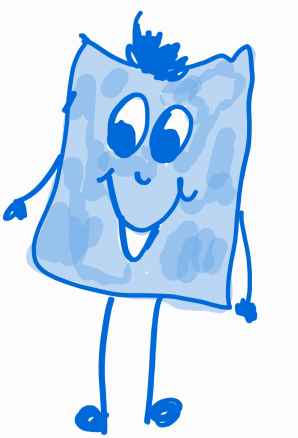             „Ekologiczne przygody niebieskiego papierka”        pod patronatem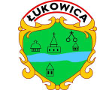              Wójta Gminy Łukowica Bogdana Łuczkowskiego„Mamy tylko jedną Ziemię,
a jej przyszłość zależy od każdego,
na pozór niewielkiego, ludzkiego
działania, zależy od każdego z nas”Florian PlitWstęp:Wszystko co nas otacza: rośliny, zwierzęta, woda, powietrze, góry i pola, tworzy środowisko naturalne. Te elementy naszego otoczenia idealnie ze sobą współpracują. Jednak działalność człowieka niszczy tę równowagę przez co środowisko naturalne jest zagrożone. W dzisiejszych czasach pojawia się wiele problemów natury ekologicznej. Trudności niesie ze sobą nie tylko nadmierne wytwarzanie odpadów, ale również ich nieodpowiednie składowanie. Brak segregowania odpadów sprawia, że często w naszych domach,  najczęściej nieświadomie, mieszamy odpady organiczne, podlegające biodegradacji (np. resztki pokarmowe) z odpadami specjalnymi (np. plastik), czy też niebezpiecznymi (np. baterie). Ziemia potrzebuje wsparcia z naszej strony, które będzie polegało m.in. najpierw na nauce ekologicznego życia a następnie na podejmowaniu konkretnych działań.Założenia:Program dedykowany jest dla uczniów klasy I-III i polega na uświadamianiu i budowaniu prawidłowych wzorców i postaw wobec otaczającego nas świata w szczególności ochrony środowiska. Efektem końcowym będzie  stworzenie dalszego ciągu opowiadań związanych z ekologicznymi potyczkami niebieskiego papierka. Opowiadanie wraz z ilustracjami stanowić będzie integralną część książki, która powstanie jako zbiór wszystkich stworzonych opowiadań.W ramach programu wychowawczo –profilaktycznego projekt edukacyjny realizuje następujące zagadnienia:Kształtowanie postaw i nawyków proekologicznych.Kształtowanie postaw prozdrowotnych.Rozpoznawanie zagrożeń występujących w środowisku naturalnym  i przeciwdziałanie tym zagrożeniom.Cel projektu:budowanie postawy szacunku dla przyrody, podejmowanie różnych działań na rzecz ochrony środowiska we własnym otoczeniu,zdobycie i poszerzenie wiedzy przez uczniów z zakresu edukacji ekologicznej,włączenie szkoły w powszechną edukację dotyczącą zasad i korzyści wynikających z segregacji odpadów i ich przetwarzania oraz rozpowszechniania proekologicznych nawyków i zachowań, nauka ekologicznego życia w szkole, we własnym domu, w środowisku, która spowoduje poszerzenie świadomości ekologicznej społeczności lokalnej, a szczególnie dotyczącej segregacji odpadów komunalnych i ich recyklingu,aktywność fizyczną i aktywne spędzanie czasu w przeciwdziałaniu uzależnieniomrozwijanie dłuższej formy wypowiedzi-opowiadanie.Warunki uczestnictwa:Aby wziąć udział w projekcie nauczyciele zobligowani są do:wypełnienia i wysłania FORMULARZA ZGŁOSZENIOWEGO (załącznik nr 2)  do 12 marca 2021r. na adres e-mailowy organizatora j_sewilo@interia.plprzed rozpoczęciem projektu do uzyskania ZGODY RODZICÓW na udział dzieci w projekcie (załącznik nr 3).Projekt składa się z 3 modułów:I MODUŁ : „Ziemia naszym domem”.II MODUŁ : „Dbam o środowisko”.III MODUŁ: „Ekologiczne przygody niebieskiego papierka”.Zespół klasowy lub szkolny (klasy I-III), zobowiązany jest do zrealizowania co najmniej trzech zadań z  I i II modułu  projektowego oraz jednego zadania obowiązkowego, moduł III należy zrealizować w całości (załącznik nr. 1).Sprawozdanie z realizacji wszystkich zadań należy przedstawić w formie krótkiego opisu(jakie zadania zostały zrealizowane i w jaki sposób) oraz dołączyć do niego przynajmniej cztery zdjęcia (po jednym z każdego zrealizowanego zadania) i zamieścić na stronie internetowej swojej szkoły.W celu otrzymania CERTYFIKATU końcowego dla nauczyciela, a także DYPLOMU dla klasy, wymagane jest zrealizowanie WSZYSTKICH TRZECH MODUŁÓW.Przygotowane opowiadania należy przesłać na adres e- mailowy organizatora  j_sewilo@interia.pl.W przypadku przejścia szkoły na zdalne nauczanie, projekt edukacyjny zostanie wydłużony o czas nauki zdalnej.Organizator zastrzega sobie prawo do zmiany warunków regulaminu.Kontakt do osoby odpowiedzialnej za przebieg konkursu.Jolanta Sewiło: 513 608 207Termin realizacji projektu: 5 marzec do 7 maja.ZałącznikiZałącznik nr 1I MODUŁ : „Ziemia naszym domem”.Zadanie obowiązkowe: Nauczyciel wg własnego pomysłu i z uwzględnieniem możliwości dzieci przeprowadza lekcję, w trakcie której uczniowie będą udzielać odpowiedzi na pytania kluczowe: 1.Jakie działania człowieka zagrażają Ziemi? 2. W jaki sposób można uniknąć degradacji naszej planety (m. im. recykling)? Wykonajcie jeszcze co najmniej 2 zadania:1.Ułóżcie życzenia dla Ziemi z okazji jej święta.2. Zorganizujcie pokaz mody „Eko kreacje”.3. Wykonajcie ekologiczną zabawkę.4. Zróbcie wspólny plakat  informujący „Co to jest recykling” .II MODUŁ : „Dbam o środowisko”.Zadanie obowiązkowe: Nauczyciel wg własnego pomysłu i z uwzględnieniem możliwości dzieci przeprowadza lekcję, w trakcie której uczestnicy będą udzielać odpowiedzi na pytania kluczowe: Dlaczego prawidłowe odżywianie jest ważne?Czy zdrowe odżywianie ma wpływ na poprawę kondycji naszej planety?Wykonajcie jeszcze co najmniej 2 zadania:Przygotujcie krótką inscenizację ekologiczną z okazji Dnia Ziemi.Przeprowadźcie w waszej szkole „Kolorowy tydzień” w trakcie którego będziecie propagować zapisane poniżej hasła: Poniedziałek – kolor żółty „Dzień Słońca”.
Wtorek – kolor biały „Jak zdrowo żyć?”
Środa – kolor niebieski „Dbamy o czystą wodę”.
Czwartek – kolor czerwony „Stop wypalaniu traw!”
Piątek – kolor zielony „Ziemia, naszym domem”.Przeprowadźcie Międzyklasowy Turniej Ekologiczny pt. : „Chrońmy Ziemię”.Nauczcie się śpiewać piosenki „Ziemia –wyspa zielona”  lub innej przez Was wybranej.III MODUŁ: „Ekologiczne przygody niebieskiego papierka”.Uczestnicy zapoznają się z opowiadaniem „ Niebieski papierek”, a następnie wmyślają dalszy ciąg  ekologicznych przygód niebieskiego papierka.Uczniowie przy pomocy nauczyciela powinni zredagować opowiadanie, które zawierać będzie morał związany z ekologicznym zagadnieniem, np. segregacja śmieci.Każde opowiadanie powinno być opatrzone 3 rysunkami w formacie B5.Nauczyciel zobowiązany jest zapisać treść opowiadania w edytorze tekstu Microsoft Word, czcionką Times New Roman 12 oraz, a w  treść opowiadania wkleić przygotowane przez dzieci 3 ilustracje.Każde opowiadanie powinno mieć nadany tytuł.Na końcu opowiadania należy zamieścić, imię i nazwisko autorów opowiadania i opiekuna oraz nazwę szkoły.Z przesłanych opowiadań powstanie książka, którą każda klasa otrzyma na zakończenie projektu.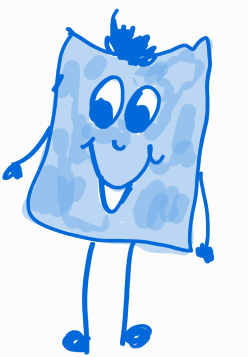 Opowiadanie o niebieskim papierkuHenio, to mądry i odpowiedzialny  niebieski papierek. Wraz z dwójką swoich dzieci- Zosią i Frankiem oraz żoną Hiacyntą mieszkają w  maleńkim drewnianym domku na skraju lasu. Henio uwielbia poróżować, odkrywać świat i poznawać ciekawe miejsca. Jest również wielkim przyjacielem przyrody. Bardzo ważne jest dla niego dobro naszej planety. Niestety, zauważył ostatnio, że Ziemia zaczyna chorować, jest coraz słabsza i narażona na zagładę. Ludzie przestali oszczędzać wodę, nadmiernie używają energię elektryczną, rzadko segregują śmieci a to wszystko przyczynia się do degradacji ukochanej planety.Henio wraz z rodziną marzy o podróży dookoła świata bez użycia samochodów, statków, samolotów, które zanieczyszczają środowisko, bo nie znosi spalin, śmieci i innych paskudztw szkodliwych dla naszej planety.Pewnego razu, kiedy słońce jeszcze spało, Henio rozmyślał, w jaki sposób może pomóc planecie. Opierając główkę na wielkiej poduszce, wyciągając długie nogi na bujany fotel wpadł na genialny pomysł: -Tak!!!!! Krzyknął w skowronkach- to jest to! Wykrzykiwał dalej, aż zbudził całą  papierkową rodzinę.-Pakujcie się!!! Jedziemy ratować Ziemię! Muszę uświadomić dzieciom i ich rodzicom jakie niebezpieczeństwo czyha  na naszą planetę oraz jak temu zapobiec.          Zabierzcie najpotrzebniejsze rzeczy, podróż może być długa a przygody pełne wrażeń!A może Wy wiecie jakie przygody spotkały niebieskiego papierka i jego rodzinę oraz w jaki sposób próbował ratować Ziemię?Załącznik nr 2Formularz zgłoszeniowyGminny projekt edukacyjny „Ekologiczne przygody niebieskiego papierka”.Imię i nazwisko nauczyciela realizującego projekt: ……………………………………………………..Pełna nazwa placówki: ………………………………………………………………………Klasa, w której realizowany jest projekt: 123Liczba uczniów w klasie: …………………………Nauczycielu! Miło mi, że dołączasz do ekologicznych przygód niebieskiego papierka. Mam nadzieję, że mój projekt będzie dla Ciebie i Twoich uczniów wspaniałą przygodą.Jolanta SewiłoZałącznik nr 3.................................................................. (imię i nazwisko dziecka)ZGODA NA UDZIAŁ W PROJEKCIE „Ekologiczne przygody niebieskiego papierka”.Oświadczam, że wyrażam / nie wyrażam* zgodę/y na udział mojego dziecka w gminnym projekcie edukacyjnym „Ekologiczne przygody niebieskiego papierka”..................................                        ......................................................................(miejscowość i data)                        (czytelny podpis rodzica lub prawnego opiekuna)ZGODA NA PRZETWARZANIE DANYCH OSOBOWYCHOświadczam, że wyrażam / nie wyrażam* zgodę/y na przetwarzanie danych osobowych mojegodziecka: ……………………………………………………………………. w celu realizacji zadań i działań prowadzonych w ramach gminnego projektu edukacyjnego „Ekologiczne przygody niebieskiego papierka”..................................                                   ......................................................................(miejscowość i data)                                 (czytelny podpis rodzica lub prawnego opiekuna)ZGODY NA REJESTROWANIE I WYKORZYSTANIE WIZERUNKU DZIECKApodczas realizacji działań i zadań w ramach gminnego projektu edukacyjnego„Ekologiczne przygody niebieskiego papierka”.Oświadczam, że wyrażam / nie wyrażam* zgodę/y na rejestrowanie i wykorzystanie wizerunkumojego dziecka poprzez umieszczanie zdjęć i filmów z realizacji projektu:- w artykułach prasowych i folderach w celu informacji i promocji projektu.            ..........................................                    .............................................................           (miejscowość i data)                           (czytelny podpis rodzica lub prawnego opiekuna)Uwaga! Zgody są przechowywane przez nauczyciela zgłaszającego placówkę do udziału w projekcie.